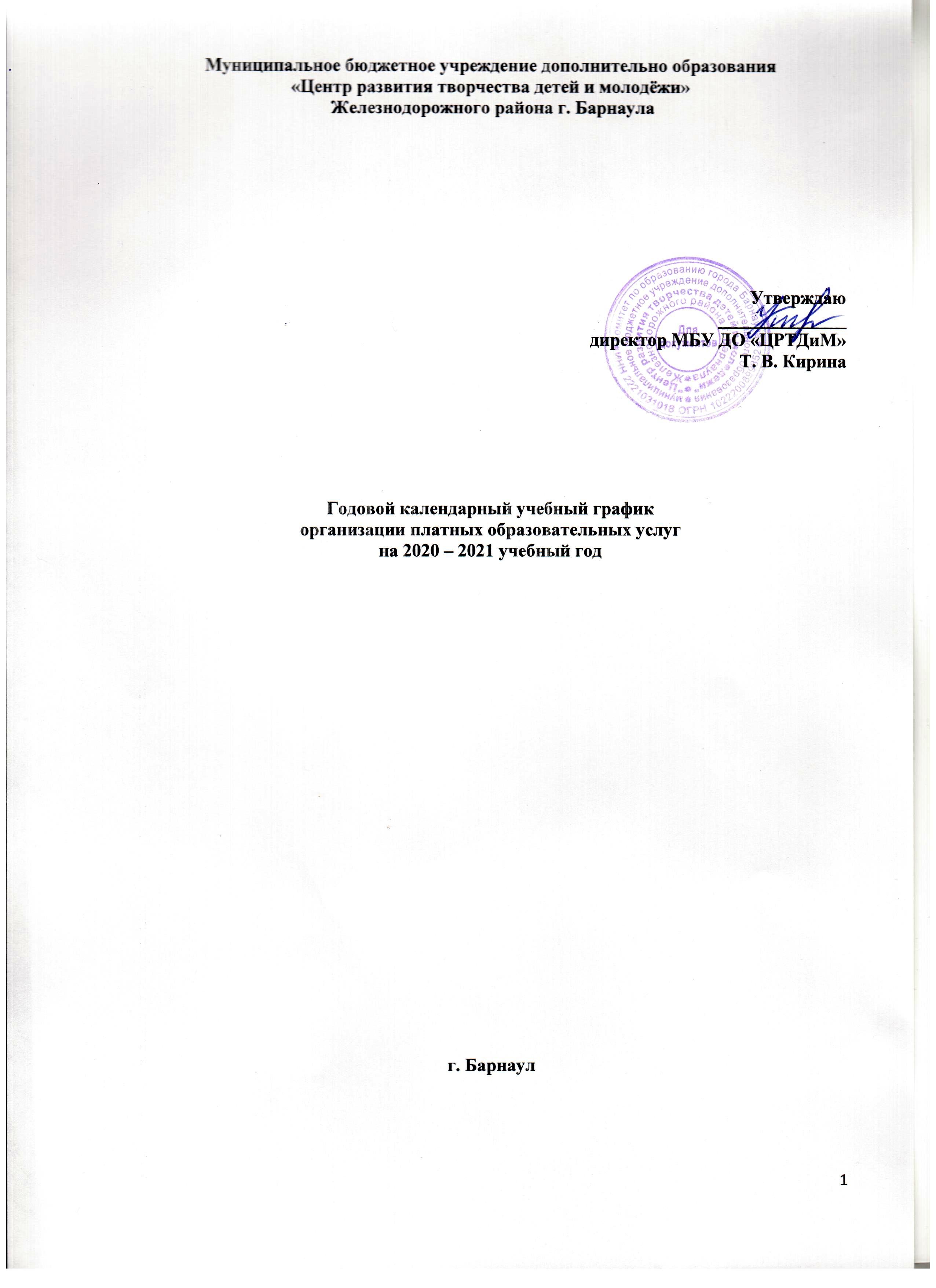 Продолжительность учебного годаКоличество ДООП, учебных групп, учащихсяРежим образовательного процесса: Продолжительность учебной недели – 7 дней.
 Занятия начинаются не ранее 8.00 часов и заканчиваются не позднее 20.00 часов. Между сменами занятий организуется не менее чем 30 – минутный перерыв для уборки и проветривания помещений.Продолжительность занятий детей – не более 3-х академических часов в деньДля всех видов аудиторных занятий академический час устанавливается продолжительностью 30-45 минут в зависимости от возраста учащихся и направления деятельности.Число и продолжительность учебных занятий, максимальное количество учащихся в группах определяется СанПин 2.4.4.3172-14 «Санитарно-эпидемиологические требования к устройству, содержанию и организации режима работы образовательных организаций дополнительного образования детей» и Положением о режиме занятий ЦРТДиМ.    Занятия проводятся по расписанию, утвержденному директором МБУ ДО «Центр развития творчества детей и молодёжи».Количество учебных недель36Даты начала и окончания учебного года15.09.2020 – 31.05.2021№направленностьКоличество программКоличество группКоличество детей1.Художественная 4426итого4426